DAFTAR NILAILAPORAN PENDAHULUAN ( LP )PRAKTIKUM FISIKA DASAR IIBIOLOGI KELAS 2DAsisten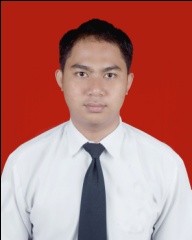 		Ananda Yogi Ginanjar			(0801135014)- - - SELAMAT MENGHADAPI UJIAN PRAKTEK - - -HUKUM JOULEHUKUM JOULEHUKUM JOULEHUKUM JOULEHUKUM JOULEHUKUM JOULETanggalNamaNilaiNilaiNilaiNilaiTanggalNamaLPKuisMinusTotal29/04/2011Annisaa Farras Hanani79--7929/04/2011NJD. Pratiwi76--7629/04/2011Meivy Utami Vivi80--8029/04/2011Ratna Agustina74--7429/04/2011Restha Felyka76--7629/04/2011Risda Rahma Nadia78--7829/04/2011Riskha Astrie Maharani80--8029/04/2011Yassir Dzulfiqor74--7413/05/2011Ika Rahmatia Meijida78--7813/05/2011Nonie Asti80--8013/05/2011Pradisna Nur Utamiyah80--8013/05/2011Setyo R. Aryeni78--7813/05/2011Riyani Agustiara80--8013/05/2011Tanti Nurul Fahmi H.80--8013/05/2011Tristia Juwita80--8013/05/2011Yulita Eka Riyanti80--8020/05/2011Kurniasari79--7920/05/2011Muhamad Afif65--6520/05/2011Nur Annisa71--7120/05/2011Susi Yuliani79--7920/05/2011Fanny Puteri Diyanthi79--7920/05/2011M. Ali Rihdo73--7320/05/2011Nuri Lestari S.75--7520/05/2011Reri Andriani80--8027/05/2011Pipi Silvia Dewi80--8027/05/2011Siti Anisah Nurhayati78--7827/05/2011Sugianto Kabalmay74--7427/05/2011Yulia Rahmawati Subagyo76--7627/05/2011Rizka Nur Azizah80--8027/05/2011Novita Purnamasari80--8027/05/2011Rini Aili Fitriani80--80